РОССИЙСКАЯ ФЕДЕРАЦИЯКарачаево-ЧеркесскАЯ РеспубликААДМИНИСТРАЦИЯ УСТЬ-ДЖЕГУТИНСКОГО Муниципального РАЙОНАПОСТАНОВЛЕНИЕ_______2021                               г. Усть-Джегута                                       №_____О создании муниципального опорного центра дополнительного образования детей на территории Усть-Джегутинского муниципального района       В целях реализации на территории Усть-Джегутинского муниципального района мероприятий Федерального проекта «Успех каждого ребенка» национального проекта «Образование» на основе распоряжения Правительства Российской Федерации от 04.09.2014 года № 1726-р, утвержденного на заседании президиума совета при Президенте Российской Федерации по стратегическому развитию и национальным проектам (протокол от 03.09.2018 № 10) в целях реализации концепции развития дополнительного образования, а так же Распоряжений Правительства Карачаево-Черкесской Республики от 29.11.2018  № 510-р «О мерах по созданию новых мест дополнительного образования в Карачаево-Черкесской Республике» и утвержденного «Комплекса мер по созданию новых мест дополнительного образования детей на 2019 и 2021 годы» и от 16.10.2020 № 331-р «О мерах по поддержке реализации мероприятий по формированию современных управленческих и организационно-экономических механизмов в системе дополнительного образования детей в Карачаево-Черкесской Республике», в целях обеспечения к 2024 году для детей в возрасте от 5 до 18 лет доступных для каждого и качественных условий для воспитания гармонично развитой и социально ответственной личности путём увеличения охвата дополнительным образование до 80% от общего числа детей, обновления содержания и методов дополнительного образования детей, развития кадрового потенциала и модернизации инфраструктуры дополнительного образования детейПОСТАНОВЛЯЮСоздать муниципальный опорный центр дополнительного образования детей на базе муниципального казённого учреждения дополнительного образования «Дом творчества детей и молодежи Усть-Джегутинского муниципального района»Назначить руководителем муниципального опорного центра дополнительного образования детей директора муниципального казённого учреждения дополнительного образования «Дом творчества детей и молодежи Усть-Джегутинского муниципального района»Определить координатором муниципального опорного центра дополнительного образования детей Управление образования администрации Усть-Джегутинского муниципального района.Утвердить:Положение о муниципальном опорном центре дополнительного образования детей Усть-Джегутинского муниципального района согласно приложению 1.План первоочередных мероприятий по созданию и функционированию муниципального опорного центра дополнительного образования детей Усть-Джегутинского муниципального района согласно приложению 2Опубликовать настоящее постановление в газете «Джегутинская неделя», либо обнародовать на информационном стенде администрации Усть-Джегутинского муниципального района в установленном порядке.Разместить настоящее постановление на официальном сайте администрации Усть-Джегутинского муниципального района в сети «Интернет» www.udmunicipal.ru Настоящее постановление вступает в силу со дня официального опубликования (обнародования) в установленном порядке.Контроль за выполнением настоящего постановления возложить на заместителя Главы администрации Усть-Джегутинского муниципального района, курирующего данные вопросы.Глава администрации Усть-Джегутинского муниципального района                          М.А. Лайпанов Проект согласован:Первый заместитель Главы администрации                                                                  А.А. СеменовЗаместитель Главы администрации                                             Р.Р.АмучиевЗаместитель Главы администрации                                             С.Н.Лещенко Заместитель Главы администрации-Управляющий делами                                                                   К.Б. Каппушев Проект подготовлен:   Начальник отдела по правовымвопросам                                                                                            А.Х. БайрамуковПриложение 1 к постановлению администрации Усть-Джегутинского муниципального районаот___________ 2021 №_____Положениео создании муниципального опорного центра дополнительного образования детей на территории Усть-Джегутинского муниципального районаПриложение 2 к постановлению администрации Усть-Джегутинского муниципального районаот___________ 2021 №_____План первоочередных мероприятий (Дорожная карта)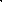 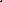 по созданию муниципального опорного центра дополнительного образования детей на территории Усть-Джегутинского муниципального района